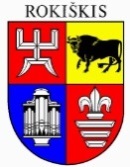 ROKIŠKIO RAJONO SAVIVALDYBĖS TARYBASPRENDIMASDėl pritarimo projekto rengimui pagal 2021–2030 metų Lietuvos respublikos ekonomikos ir inovacijų ministerijos valstybės skaitmeninimo plėtros programos pažangos priemonės Nr. 05-002-01-07-08 „Kurti technologinius sprendimus ir įrankius, leidžiančius saugiai ir patogiai naudotis paslaugomis“ veiklą „Viešųjų institucijų teikiamų elektroninių paslaugų brandos lygio kėlimas“ ir jungtinės veiklos sutarties projektui2023 m. gegužės 25 d. Nr. RokiškisVadovaudamasi Lietuvos Respublikos vietos savivaldos įstatymo 15 straipsnio 4 dalimi, Rokiškio rajono savivaldybės vardu sudaromų sutarčių pasirašymo tvarkos aprašo, patvirtinto Rokiškio rajono savivaldybės tarybos 2019 m. balandžio 26 d. sprendimu Nr. TS-109 „Dėl Rokiškio rajono savivaldybės vardu sudaromų sutarčių pasirašymo tvarkos aprašo patvirtinimo”, 3.7 papunkčiu ir 6 punktu bei Lietuvos Respublikos ekonomikos ir inovacijų ministerijos Prioritetinių skaitmeninimo projektų sąrašu, patvirtintu Lietuvos Respublikos ekonomikos ir inovacijų ministro 2023 m. kovo 13 d. įsakymu Nr. 4-136  „Dėl Prioritetinių skaitmeninimo projektų, finansuojamų Ekonomikos gaivinimo ir atsparumo didinimo priemonės plano „Naujos kartos Lietuva“ ir Lietuvos Respublikos valstybės biudžeto lėšomis, sąrašo patvirtinimo“ bei Rokiškio rajono savivaldybės projektų rengimo ir įgyvendinimo koordinavimo grupės 2022 m. spalio 24 d. posėdžio protokolu Nr. ĮP-24 ir, siekdama prisidėti prie Rokiškio rajono savivaldybės strateginio plėtros plano iki 2030 metų įgyvendinimo bei pritraukti Ekonomikos gaivinimo ir atsparumo didinimo plano ir valstybės biudžeto finansavimą, Rokiškio rajono savivaldybės taryba nusprendžia:  Pritarti Rokiškio rajono savivaldybės dalyvavimui partnerio teisėmis projekte „Valstybinės žemės nuomos mokesčio skaitmeninimas Panevėžio rajono ir Rokiškio rajono savivaldybėse“ (toliau – projektas) ir projekto įgyvendinimo plano rengimui bei teikimui 2021–2030 metų Lietuvos Respublikos ekonomikos ir inovacijų ministerijos valstybės skaitmeninimo plėtros programos pažangos priemonės Nr. 05-002-01-07-08 „Kurti technologinius sprendimus ir įrankius, leidžiančius saugiai ir patogiai naudotis paslaugomis“ veiklos „Viešųjų institucijų teikiamų elektroninių paslaugų brandos lygio kėlimas“ finansavimui gauti ir jungtinės veiklos sutarties projektui (pridedama).Įgalioti Rokiškio rajono savivaldybės merą pasirašyti, pakeisti, nutraukti Jungtinės veiklos sutartį su Panevėžio rajono savivaldybe dėl bendradarbiavimo įgyvendinant 1 punkte įvardytą projektą.Įsipareigoti padengti netinkamas finansuoti, tačiau 1 punkte įvardytam projektui įgyvendinti būtinas išlaidas, ir tinkamas išlaidas, kurių nepadengia projektui skiriamas finansavimas.Sprendimas per vieną mėnesį gali būti skundžiamas Lietuvos administracinių ginčų komisijos Panevėžio apygardos skyriui (Respublikos g. 62, Panevėžys) Lietuvos Respublikos ikiteisminio administracinių ginčų nagrinėjimo tvarkos įstatymo nustatyta tvarka.Savivaldybės meras				            		Ramūnas Godeliauskas								PATVIRTINTA 								Rokiškio rajono savivaldybės mero								2023 m. balandžio 7 d. potvarkiu Nr. MV-17SPRENDIMO PROJEKTO„DĖL PRITARIMO PROJEKTO RENGIMUI PAGAL 2021–2030 METŲ LIETUVOS RESPUBLIKOS EKONOMIKOS IR INOVACIJŲ MINISTERIJOS VALSTYBĖS SKAITMENINIMO PLĖTROS PROGRAMOS PAŽANGOS PRIEMONĖS NR. 05-002-01-07-08 „KURTI TECHNOLOGINIUS SPRENDIMUS IR ĮRANKIUS, LEIDŽIANČIUS SAUGIAI IR PATOGIAI NAUDOTIS PASLAUGOMIS“ VEIKLĄ „VIEŠŲJŲ INSTITUCIJŲ TEIKIAMŲ ELEKTRONINIŲ PASLAUGŲ BRANDOS LYGIO KĖLIMAS“ IR JUNGTINĖS VEIKLOS SUTARTIES PROJEKTUI“ AIŠKINAMASIS RAŠTAS2023-05-10Projekto rengėjas – Strateginio planavimo ir investicijų skyriaus vyriausioji specialistė Reda RuželienėPranešėjas komitetų ir Tarybos posėdžiuose – Strateginio planavimo ir investicijų skyriaus vyriausioji specialistė Reda RuželienėPRITARTARokiškio rajono savivaldybės tarybos2023 m. gegužės 25 d. sprendimu Nr. TS-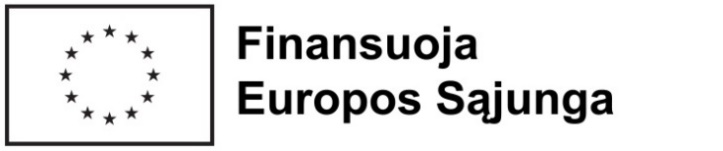 JUNGTINĖS VEIKLOS (PARTNERYSTĖS) SUTARTIS2023 m. _______________ d.  Nr. _____Panevėžys
Panevėžio rajono savivaldybė (toliau – Pareiškėjas), juridinio asmens kodas 111107182, buveinė registruota Vasario 16-osios g. 27, 35185 Panevėžyje, atstovaujama Savivaldybės mero Antano Pociaus,  irRokiškio rajono savivaldybė (toliau – Partneris), juridinio asmens kodas 111101681, buveinė registruota Respublikos g. 94, 42136 Rokiškyje, atstovaujama Savivaldybės mero Ramūno Godeliausko,  toliau kartu vadinamos Šalimis, o kiekviena atskirai Šalimi, vadovaudamosi Lietuvos Respublikos civiliniu kodeksu ir kitais galiojančiais norminiais teisės aktais, sudarė šią Jungtinės veiklos (partnerystės) sutartį (toliau – Sutartis) bendriems tikslams pasiekti.I. SUTARTIES DALYKASŠia Sutartimi Šalys, kooperuodamos savo turtą, darbą ar žinias, įsipareigoja bendrai veikti rengiant ir teikiant Europos gaivinimo ir atsparumo didinimo plano „Naujosios kartos Lietuva“ finansavimui (toliau – EGADP) gauti bei įgyvendinant bendrą Šalių projektą „Valstybinės žemės nuomos mokesčio skaitmeninimas Panevėžio rajono ir Rokiškio rajono savivaldybėse“ (toliau – Projektas) pagal 2021–2030 metų Lietuvos Respublikos ekonomikos ir inovacijų ministerijos valstybės skaitmeninimo plėtros programos pažangos priemonės Nr. 05-002-01-07-08 „Kurti technologinius sprendimus ir įrankius, leidžiančius saugiai ir patogiai naudotis paslaugomis“ veiklą „Viešųjų institucijų teikiamų elektroninių paslaugų brandos lygio kėlimas“. Projektu siekiama Panevėžio rajono savivaldybėje ir Rokiškio rajono savivaldybėje teikiamų elektroninių paslaugų brandos lygio kėlimo, skaitmeninant valstybinės žemės nuomos mokesčio surinkimo paslaugas. Planuojama preliminari Projekto vertė 90 200,00 Eur, iš jų iki 100 proc. numatomas finansavimas iš EGADP lėšų. Šalims EGADP finansavimas preliminariai paskirstomas lygiomis dalimis.Sutartyje numatytiems įsipareigojimams vykdyti naujas juridinis asmuo nebus sukuriamas. Sutartis sudaroma siekiant nustatyti Projekto veiklų, įnašų, rezultatų, įsipareigojimų ir atsakomybės pasiskirstymą tarp Šalių. Projektas bus vykdomas Sutartyje ir prireikus – atskirais Šalių raštiškais susitarimais numatytomis sąlygomis bei pagal teisės aktų nustatytus reikalavimus. Bet kurios Šalies veikla, nesusijusi su Sutarties 1 punkte nurodyta veikla, nėra Sutarties dalykas ir nesukelia jokių pasekmių kitai Šaliai. Konkreti Projekto EGADP finansavimo suma, Projekto lėšų panaudojimo, išmokėjimo, atsiskaitymo už įgyvendinamą Projektą tvarka ir sąlygos, Pareiškėjo ir Partnerių teisės, pareigos, atsakomybė, susiję su Projekto vykdymu, Projekto pradžios ir pabaigos datos bei kitos sąlygos nustatytos Projekto finansavimo ir administravimo sutartyje. Jei Sutartyje nustatytos nuostatos prieštarauja Projekto finansavimo ir administravimo sutarties nuostatoms, vadovaujamasi Projekto finansavimo ir administravimo sutarties nuostatomis.II. SąvokosŠioje Sutartyje vartojamos sąvokos:VšĮ Centrinė projektų valdymo agentūra (toliau – CPVA) – administruojančioji institucija; Projekto finansavimo ir administravimo sutartis – Projekto finansavimo EGADP ir Lietuvos valstybės biudžeto lėšomis sudaryta sutartis gavus finansavimą; Projekto veiklos – Projekto įgyvendinimo plane (toliau – PĮP) ir Projekto finansavimo ir administravimo sutartyje numatytos veiklos, kurias privalo įgyvendinti abi Šalys;7.4. kitos sąvokos suprantamos taip, kaip jas apibrėžia Projekto finansavimo ir administravimo sutartis.III. Projekto valdymasPareiškėjas:rengia PĮP ir jį teikia CPVA dėl Projekto finansavimo; vykdo bendrąją Projekto priežiūrą ir Projekto veiklų koordinavimą bei Projekto valdymą;atstovauja Partneriui santykiuose su trečiaisiais asmenimis vykdant Projekto veiklas;rengia Projekto įgyvendinimo tarpines, galutines ir kitas ataskaitas;vykdo bendrą Projekto lėšų administravimą ir buhalterinę apskaitą;informuoja Partnerį apie jo įsipareigojimų vykdymą galinčias lemti esmines aplinkybes;informuoja Projekto Partnerį apie Projekto finansavimo ir administravimo sutarties keitimus, susijusius su veiklomis;vykdo konsultacijas su Partneriu veiklų įgyvendinimo klausimais;vykdo viešinimo priemones, numatytas Projekto finansavimo ir administravimo sutartyje.Partneris:bendradarbiauja ir konsultuoja Pareiškėją rengiant PĮP, teikiant reikalingą informaciją;bendradarbiauja su Pareiškėju, siekdamas užtikrinti sėkmingą veiklų įgyvendinimą;teikia Pareiškėjui turimą informaciją, reikalingą Projekto įgyvendinimo tarpinių, galutinės ir įsipareigojimų priežiūros ataskaitų parengimui, bei tinkamai vykdo Projekto lėšų, tenkančių partneriui, administravimą ir buhalterinę apskaitą;bendradarbiauja su Pareiškėju ir CPVA, siekiant užtikrinti Projekto finansavimo ir administravimo sutarties įvykdymą;paskiria savo atstovą, atsakingą už šios Sutarties bei Projekto veiklų, tenkančių Partneriui, vykdymo koordinavimą, ir informuoja apie jo skyrimą Projekto vykdytoją;vykdo viešinimo priemones, numatytas Projekto finansavimo ir administravimo sutartyje.IV. Šalių įnašai ir  projekto vykdymasProjekto Šalys įsipareigoja padengti netinkamas finansuoti, tačiau 1 punkte įvardytam projektui įgyvendinti būtinas išlaidas, ir tinkamas išlaidas, kurių nepadengia projektui skiriamas finansavimas. Išlaidas padengia jas patyrusi Šalis.EGADP finansavimą, skirtą Projektui įgyvendinti, tiesiogiai gauna tik Pareiškėjas, kuris atsiskaito su Partneriu. Partneris tiesiogiai finansavimo lėšų negauna. Pareiškėjas negali naudoti Partneriui skirto finansavimo.PĮP parengimui būtinos išlaidos paskirstomos lygiomis dalimis abiem Šalims ir apmokamos iš kiekvienos Šalies biudžeto.  Šalys, siekdamos įgyvendinti šios Sutarties 1 punkte nurodytą Projektą, įsipareigoja:Pareiškėjas: siekti, kad visos būtiniausios išlaidos, reikalingos veiklai įgyvendinti, būtų finansuojamos Projekto lėšomis;tinkamai atsiskaityti su Partneriu už skirtų lėšų panaudojimą. Įsipareigoja pervesti gautas EGADP finansavimo lėšas partneriui, kompensuojant už Projekto veiklų įgyvendinimui panaudotas nuosavas lėšas;kreiptis į Partnerį dėl Projekto metu patirtų išlaidų apmokėjimo ir pateikti Partnerio prašomus dokumentus (išlaidų sąmatas, PVM sąskaitas faktūras, atliktų darbų ir (ar) paslaugų ar prekių priėmimo aktus);atlikti Projekto rengimui ir jo veiklų įgyvendinimui būtinas viešųjų pirkimų procedūras;suderinti (jeigu reikalinga) vykdomų viešųjų pirkimų dokumentaciją, sutarčių projektus su CPVA;atlikti pasirašytų viešųjų pirkimų sutarčių vykdymo priežiūrą ir koordinavimą;sudaryti pirkimo sutartis su prekių, paslaugų ir darbų tiekėjais;   kaupti ir saugoti su projekto įgyvendinimu susijusius dokumentus  teisės aktų nustatyta tvarka, užtikrinti, kad dokumentai būtų prieinami turintiems teisę juos tikrinti asmenims ir institucijoms;atsakyti už Projekto veiklas, vykdomas Pareiškėjo teritorijoje.Partneris:atlikti (jeigu reikalinga) Projekto veiklų įgyvendinimui būtinas viešųjų pirkimų procedūras;derinti viešųjų pirkimų dokumentų technines užduotis ir pirkimų dokumentaciją su Pareiškėju; sudaryti pirkimo sutartis su prekių, paslaugų ir darbų tiekėjais (jeigu reikalinga);atsakyti už Projekto veiklas, vykdomas Partnerio teritorijoje; konsultuoti Pareiškėją kitais Projekto administravimo klausimais;teikti reikalingą informaciją ir dokumentus, reikalingus Projekto įgyvendinimo tarpinių, galutinių ir kitoms ataskaitoms;kaupti ir saugoti su projekto įgyvendinimu susijusius dokumentus  teisės aktų nustatyta tvarka, užtikrinti, kad dokumentai būtų prieinami turintiems teisę juos tikrinti asmenims  ir institucijoms.V. PROJEKTO REZULTATAIPlanuojamo projekto veikla – Panevėžio rajono ir Rokiškio rajono savivaldybėse teikiamų elektroninių paslaugų brandos lygio kėlimas, skaitmeninant valstybinės žemės nuomos mokesčio surinkimo paslaugas. Tiesioginiai Projekto rezultatų naudos gavėjai yra kiekviena Šalis pagal jai tenkančius Projekto rezultatus. Projekto metu kiekvienos Šalies įsigytas ir (ar) sukurtas turtas tampa kiekvienos Šalies nuosavybe. Už Projekto metu įsigytą ir (ar) sukurtą turtą ir jo priežiūrą bei turto priežiūrai reikalingų investicijų užtikrinimą atsakinga kiekviena Šalis pagal jai tenkančius Projekto rezultatus. VI. INFORMAVIMAS APIE PROJEKTĄŠalys įsipareigoja vykdyti informavimą apie Projektą ir bendradarbiauti vykdant informavimo apie Projektą (Projekto viešinimo) veiksmus, kaip numatyta teisės aktuose bei bus numatyta Projekto finansavimo ir administravimo sutartyje. VII. ŠALIŲ ĮSIPAREIGOJIMAIŠalys įsipareigoja:siekdamos numatytų Projekto tikslų, savo atsakomybe įgyvendinti Projektą, vadovaudamosi  rūpestingumo, efektyvumo, skaidrumo, geros partnerystės, vienodų interesų ir lojalumo (kai veikiama ne savo naudai, o siekiant bendro tikslo) principais ir kita gerąja praktika;skirti žmogiškuosius, techninius, intelektinius, materialinius ir kitokio pobūdžio išteklius, reikalingus ir leidžiančius deramai vykdyti šios Sutarties ir Projekto finansavimo ir administravimo sutarties sąlygas;laikytis Lietuvos Respublikos įstatymų, Europos Sąjungos teisės aktų, susijusių su Projekto įgyvendinimu;saugoti su Projekto įgyvendinimu susijusius dokumentus teisės aktuose ir Projekto finansavimo ir administravimo sutartyje nustatyta tvarka;bendradarbiauti su Projektą prižiūrinčiais ir kontroliuojančiais asmenimis ir institucijomis, laiku teikti jiems visą prašomą informaciją, sudaryti sąlygas jiems apžiūrėti Projekto įgyvendinimo ir (ar) administravimo vietą ir susipažinti su dokumentais, susijusiais su Projekto vykdymu, šalinti Projekto įgyvendinimo trūkumus;keistis Projekto įgyvendinimui reikalinga informacija; įgyvendinant Projektą vadovautis Projekto finansavimo ir administravimo sutarties sąlygomis;nedelsiant informuoti kitą Šalį apie visas aplinkybes ir priežastis, trukdančias tinkamai vykdyti Projektą;neperleisti savo įsipareigojimų ir teisių pagal šią Sutartį tretiesiems asmenims be kitos Šalies raštiško sutikimo;fiksuoti visas su Projekto vykdymu susijusias ūkines ir kitas operacijas, saugoti su šiomis operacijomis susijusius dokumentus ir prireikus pateikti CPVA bei kitoms kontroliuojančioms valstybės institucijoms. Pareiškėjas įsipareigoja:pateikti PĮP pagal CPVA paskelbtame kvietime numatytus terminus; atliekant PĮP vertinimą, koreguoti PĮP pagal CPVA paklausimus;gavus EGADP finansavimą ir pasirašius Projekto finansavimo ir administravimo sutartį, tinkamai vykdyti Projekto finansavimo ir administravimo sutartyje numatytus įsipareigojimus;užtikrinti Projekto fizinį (finansinį) ir veiklos rezultatų tęstinumą ne mažiau kaip 5  metus pasibaigus Projektui;užtikrinti, kad Projekto lėšomis įgytas ar sukurtas turtas nebūtų sugadintas, sunaikintas ar kitaip prarastas 5 metus Projektui pasibaigus;drausti sukurtą ilgalaikį turtą nuo visų galimų rizikos atvejų 5 metus Projektui pasibaigus (jeigu taikoma).Partneris įsipareigoja:tinkamai vykdyti Sutartyje numatytus įsipareigojimus;tikrinti suteiktų paslaugų ir atliktų darbų kokybę, vizuoti perdavimo aktus arba pateikti pastabas dėl kokybės; be CPVA ir (arba) kitos valstybės institucijos raštiško sutikimo neperleisti, neparduoti, neįkeisti ar kitokiu būdu nevaržyti daiktinių teisių į Projekto įgyvendinimo metu sukurtą turtą;užtikrinti Projekto fizinį (finansinį) ir veiklos rezultatų tęstinumą ne mažiau kaip 5  metus pasibaigus Projektui;užtikrinti, kad Projekto lėšomis įgytas ar sukurtas turtas nebūtų sugadintas, sunaikintas ar kitaip prarastas 5 metus Projektui pasibaigus;drausti sukurtą ilgalaikį turtą nuo visų galimų rizikos atvejų 5 metus po Projekto pabaigos (jeigu taikoma).VIII. ŠALIŲ ATSAKOMYBĖ, TAIKYTINA TEISĖ IR GINČŲ SPRENDIMASŠalių atsakomybė yra nustatoma pagal galiojančius Lietuvos Respublikos teisės aktus ir šią Sutartį.Už šios Sutarties vykdymą kiekviena Šalis atsako pagal šioje Sutartyje prisiimtus įsipareigojimus. Ši Sutartis vykdoma vadovaujantis Lietuvos Respublikos teisės aktais.Šalių ginčai, kilę dėl jos vykdymo, sprendžiami Šalių derybomis. Jei Šalių tarpusavio ginčų nepavyksta išspręsti taikiai per 20 dienų, ginčai sprendžiami Lietuvos Respublikos teisme Lietuvos Respublikos teisės aktų nustatyta tvarka.IX. SUTARTIES SUDARYMAS, GALIOJIMAS, KEITIMAS IR NUTRAUKIMAS25. Sutartis įsigalioja nuo sutarties pasirašymo dienos ir galioja iki visiško sutartinių įsipareigojimų įvykdymo.Sutartis gali būti keičiama tik raštišku Šalių susitarimu.Sutartis gali būti nutraukiama Šalių susitarimu. X. KITOS SĄLYGOSSutartis sudaryta ją pasirašant ranka arba kvalifikuotais elektroniniais parašais ir kiekviena Šalis turi Sutarties egzempliorių su abiejų Šalių atstovų parašais.Visi pranešimai, dokumentai ir informacija Šalims perduodama šios Sutarties XI skyriuje nurodytais adresais.XI. ŠALIŲ REKVIZITAI ir ATSTOVŲ PARAŠAI________________	                                  ________________Savivaldybės meras	                                  Savivaldybės meras Antanas Pocius		                                 Ramūnas GodeliauskasA. V.			                                              A. V.1.Sprendimo projekto tikslas ir uždaviniaiAtsižvelgiant į Prioritetinių skaitmeninimo projektų sąrašą, patvirtintą Lietuvos Respublikos ekonomikos ir inovacijų ministro 2023 m. kovo 13 d. įsakymu Nr. 4-136  „Dėl Prioritetinių skaitmeninimo projektų, finansuojamų Ekonomikos gaivinimo ir atsparumo didinimo priemonės plano „Naujos kartos Lietuva“ ir Lietuvos Respublikos valstybės biudžeto lėšomis, sąrašo patvirtinimo“ ir Pažangos priemonės Nr. 05-002-01-07-08 „Kurti technologinius sprendimus ir įrankius, leidžiančius saugiai ir patogiai naudotis paslaugomis“ veiklos „Viešųjų institucijų teikiamų elektroninių paslaugų brandos lygio kėlimas“ projektų finansavimo sąlygų aprašo projektą Panevėžio rajono savivaldybė (pareiškėjas) kartu su Rokiškio rajono savivaldybe (projekto partneris) planuoja rengti projektą „Valstybinės žemės nuomos mokesčio skaitmeninimas Panevėžio rajono ir Rokiškio rajono savivaldybėse“. Sprendimo projekto tikslas – pritarti projekto „Valstybinės žemės nuomos mokesčio skaitmeninimas Panevėžio rajono ir Rokiškio rajono savivaldybėse“ rengimui ir teikimui pažangos priemonės Nr. 05-002-01-07-08 „Kurti technologinius sprendimus ir įrankius, leidžiančius saugiai ir patogiai naudotis paslaugomis“ veiklos „Viešųjų institucijų teikiamų elektroninių paslaugų brandos lygio kėlimas“ finansavimui gauti bei įgalioti Rokiškio rajono savivaldybės merą pasirašyti, pakeisti, nutraukti Jungtinės veiklos sutartį su Panevėžio rajono savivaldybe; įsipareigoti padengti netinkamas finansuoti, tačiau projektui įgyvendinti būtinas išlaidas, ir tinkamas išlaidas, kurių nepadengia projektui skiriamas finansavimas (jei tokių būtų).2. Šiuo metu galiojančios ir teikiamu klausimu siūlomos naujos teisinio reguliavimo nuostatosLietuvos Respublikos ekonomikos ir inovacijų ministerijos Prioritetinių skaitmeninimo projektų sąrašas, patvirtintas Lietuvos Respublikos ekonomikos ir inovacijų ministro 2023 m. kovo 13 d. įsakymu Nr. 4-136  „Dėl Prioritetinių skaitmeninimo projektų, finansuojamų Ekonomikos gaivinimo ir atsparumo didinimo priemonės plano „Naujos kartos Lietuva“ ir Lietuvos Respublikos valstybės biudžeto lėšomis, sąrašo patvirtinimo“, kuriame 2 lentelės „Savivaldybių projektai“ 7 punktu įrašytas Panevėžio rajono ir Rokiškio rajono savivaldybių projektas „Valstybinės žemės nuomos mokesčio skaitmeninimas Panevėžio rajono ir Rokiškio rajono savivaldybėse“ , o projekto veikloms įgyvendinti planuojama skirti iki 90,20 tūkst. Eur.  Pažangos priemonės Nr. 05-002-01-07-08 „Kurti technologinius sprendimus ir įrankius, leidžiančius saugiai ir patogiai naudotis paslaugomis“ veiklos „Viešųjų institucijų teikiamų elektroninių paslaugų brandos lygio kėlimas“ projektų finansavimo sąlygų aprašo projektas, reglamentuojantis numatomo skirti EGADP ir VB finansavimo sąlygas ir kitas nuostatas.3.Laukiami rezultataiPritarus projekto „Valstybinės žemės nuomos mokesčio skaitmeninimas Panevėžio rajono ir Rokiškio rajono savivaldybėse“ rengimui bus pasirašyta Jungtinės veiklos sutartis su Panevėžio rajono savivaldybe ir pateiktas projekto įgyvendinimo planas (toliau – PĮP) EGADP ir VB finansavimui gauti. Gavus finansavimą bus sukurta ir įdiegta skaitmeninė viešoji paslauga valstybinės žemės nuomos mokesčio administravimui, kas sudarys efektyvesnį ir greitesnį paslaugos gyventojams ir juridiniams asmenims suteikimą.4. Lėšų poreikis ir šaltiniaiBendra preliminari projekto vertė 90 200,00 Eur, iš jų iki 100 proc. finansuojama EGADP ir VB lėšomis. Netinkamos finansuoti projekto lėšomis techninės specifikacijos parengimui būtinos išlaidos (preliminari suma apie 6 050,00 Eur su PVM) bus paskirstomos lygiomis dalimis (po 3 025,00 Eur) Panevėžio rajono ir Rokiškio rajono savivaldybėms ir apmokamos iš kiekvienos savivaldybės biudžeto. 5. Antikorupcinis sprendimo projekto vertinimasTeisės aktas nevertintinas antikorupciniu požiūriu. 6. Kiti sprendimui priimti reikalingi pagrindimai, skaičiavimai ar paaiškinimaiPapildomi skaičiavimai neatliekami.7.Sprendimo projekto lyginamasis variantas (jeigu teikiamas sprendimo pakeitimo projektas)-PAREIŠKĖJASPARTNERISPanevėžio rajono savivaldybėRokiškio rajono savivaldybėVasario 16-osios g. 2, 35185 PanevėžysRespublikos g. 94, 42136, Rokiškis Kodas 111107182Kodas 111101681Tel. (8 45) 58 29 46Tel. (8 45) 87 12 33El. paštas savivaldybe@panrs.ltEl. paštas  savivaldybe@rokiskis.lt 